MATEMÀTIQUES				OPERACIONS 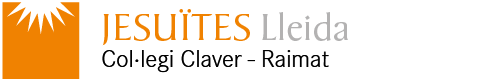 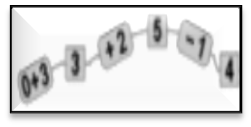 Nom: ..........................................		Data: .........................Taula del 4 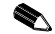          Calcula: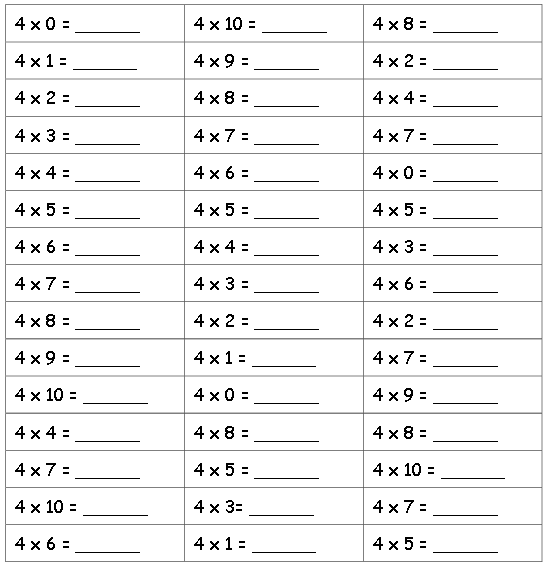 MATEMÀTIQUES				OPERACIONS Nom: ..........................................		Data: .........................Control taules del 2, 3 i 4          Calcula: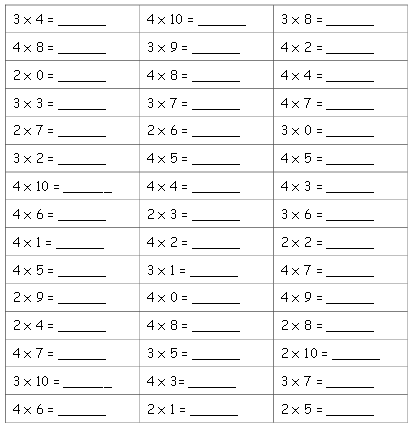 He encertat _________ de 45